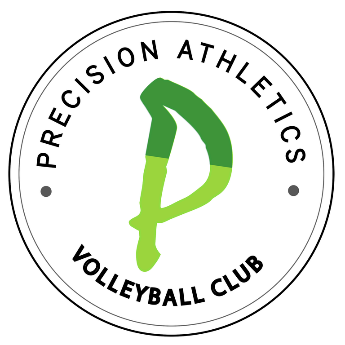 Committed to the success of our players.COPPER SPONSOR: $100Mentioned in the Club Welcome Packet & Emails.BRONZE SPONSOR: $250Mentioned in the Club Welcome Packet & Emails.Logo on PAVC website.  SILVER SPONSORSHIP: $500Mentioned in the Club Welcome Packet & Emails.Logo included on PAVC website.Company name and logo on 2024 Summer Shirts (Must have money by May 31, 2024) Recognition PlaqueGOLD SPONSORSHIP: $750Mentioned in the Club Welcome Packet & Emails.Logo included on PAVC website.Company name and logo on 2025 Winter & 2024 Summer Shirts (Must have money by May 31, 2024). Recognition PlaquePublic recognition via club email (1000+ subscribers)Yes, we would like to be a PAVC sponsor!!Company Name: _______________________________________________________________Contact Name: ________________________________________________________________Mailing Address: _______________________________________________________________City: ________________________________   State: __________    ZIP: ___________________Phone: ___________________________  Email: _____________________________________Website Address: ______________________________________________________________Payment Method: Check __________  Credit ___________Credit Card #: ______________________________  Exp Date: ____/_____/_____3 Digit CVV #  _________ (Required by our server)Player/Referral: __________________________________Please send all sponsor forms and payments to: PAVC, P.O. Box 1626, Mooresville, NC 28115Please contact Cara Martin, Owner, at precisionathleticscmk@gmail.com. Thank you for the support!!